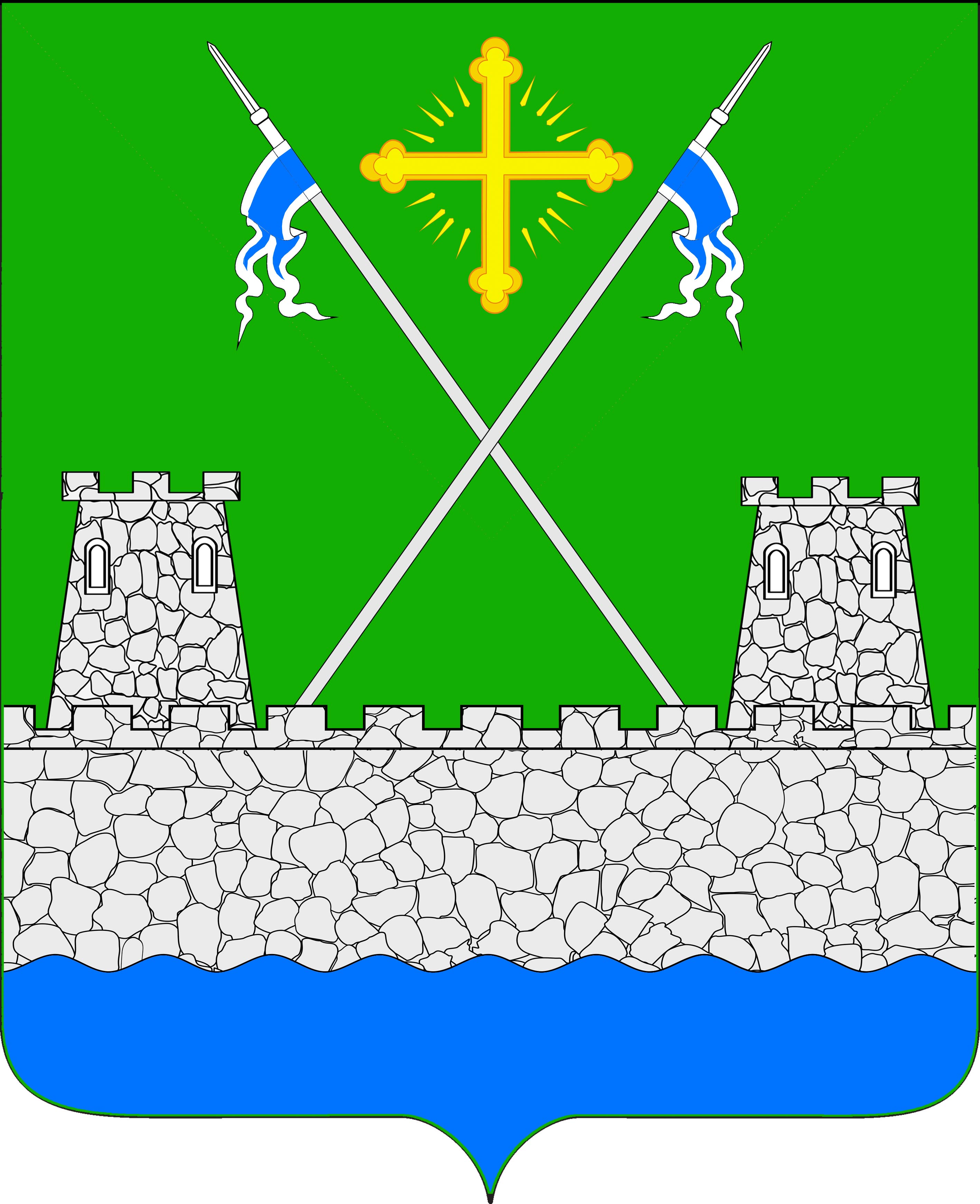 АДМИНИСТРАЦИЯ УБЕЖЕНСКОГО СЕЛЬСКОГО ПОСЕЛЕНИЯ УСПЕНСКОГО РАЙОНАПОСТАНОВЛЕНИЕот            года	  	          	                          №   ст. УбеженскаяОб утверждении перечня должностей, при замещении которых служащим (работникам) запрещается открывать и иметь счета (вклады), хранить наличные денежные средства и ценности в иностранных банках расположенных за пределами территории Российской Федерации, владеть и (или) пользоваться иностранными финансовыми инструментамиВ соответствии со ст.7.1 Федерального закона от 25.12.2008 N 273-ФЗ (ред. от 06.02.2023) "О противодействии коррупции", статьей 2 Федерального закона от 7 мая 2013 г. N 79-ФЗ "О запрете отдельным категориям лиц открывать и иметь счета (вклады), хранить наличные денежные средства и ценности в иностранных банках, расположенных за пределами территории Российской Федерации, владеть и (или) пользоваться иностранными финансовыми инструментами", администрация Убеженского сельского поселения Успенского района п о с т а н о в л я е т:1. Утвердить перечень должностей, при замещении которых служащим (работникам) запрещается открывать и иметь счета (вклады), хранить наличные денежные средства и ценности в иностранных банках расположенных за пределами территории Российской Федерации, владеть и (или) пользоваться иностранными финансовыми инструментами согласно приложению к данному постановлению.2. Обнародовать настоящее постановление в соответствии с уставом Убеженского сельского поселения Успенского района и разместить на официальном сайте администрации Убеженского сельского поселения Успенского района.3. Контроль за выполнением настоящего постановления оставляю за собой. 4. Постановление вступает в силу со дня его официального обнародования.Глава Убеженского сельского поселения Успенского района                                      С.А. ГайдукПриложениек постановлению администрацииУбеженского сельского поселения Успенского района от ____ № ___Перечень должностей, при замещении которых служащим (работникам) запрещается открывать и иметь счета (вклады), хранить наличные денежные средства и ценности в иностранных банках расположенных за пределами территории Российской Федерации, владеть и (или) Пользоваться иностранными финансовыми инструментамиГлава Убеженского сельского поселения Успенского районаГлава Убеженского сельского поселения Успенского района                                      С.А. Гайдук